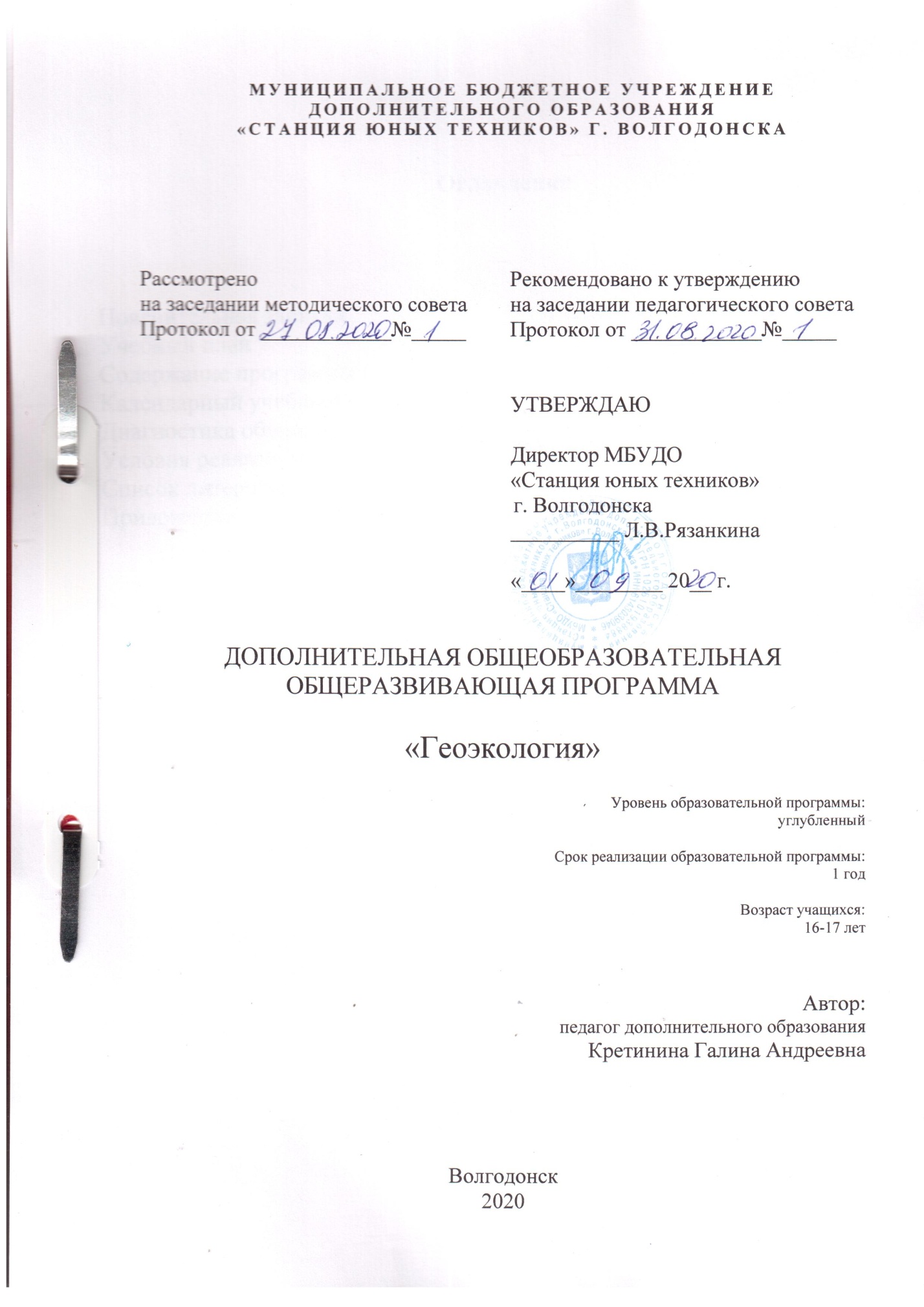 ОглавлениеПОЯСНИТЕЛЬНАЯ ЗАПИСКА      Дополнительная общеобразовательная общеразвивающая программа «Геоэкология» (далее - Программа)  имеет естественнонаучную направленность, эколого-биологический профиль, направление деятельности - познавательное и исследовательское.  Вид программы - модифицированная, ее уровень- углубленный.  Программа составлена в соответствии с:- Федеральным законом Российской Федерации от 29 декабря 2012 г. № 273-ФЗ «Об образовании в Российской Федерации» (принят Государственной Думой 21 декабря 2012 года, одобрен Советом Федерации 26 декабря 2012 года, опубликовано в «Российской газете» 31 декабря 2012 г., вступил в силу: 1 сентября 2013 г.) (далее – Закон);- Областным Законом Ростовской области от 14.11.2013 № 26-ЗС «Об образовании в Ростовской области»;- Распоряжением Правительства Российской Федерации от 15 апреля 2014 г. № 295 «Об утверждении государственной программы Российской Федерации "Развитие образования" на 2013 - 2020 годы»;- Концепцией развития дополнительного образования детей (Распоряжение Правительства РФ от 4 сентября 2014 г. № 1726-р);- Приказом Министерства Просвещения России от 09.11.2018 г. № 196 «Об утверждении порядка организации и осуществления образовательной деятельности по дополнительным общеобразовательным программам»;- Постановлением Главного государственного санитарного врача РФ от 04.07.2014 № 41 «Об утверждении СанПиН 2.4.4.3172-14 «Санитарно-эпидемиологические требования к устройству, содержанию и организации режима работы образовательных организаций дополнительного образования детей»;- Методическими рекомендациями по проектированию дополнительных общеобразовательных программ (письмо Минобрнауки России от 18 ноября 2015 г. № 09-3242);- Уставом  МБУДО «Станция юных техников» г.Волгодонска.   Актуальность. Данная программа нацелена на изучение особенностей, состава, строения и процессов человеческой среды обитания для того, чтобы обезопасить биосферу от неблагоприятных изменений, вызванных хозяйственной деятельностью людей. На примере знакомства с источниками и видами антропогенного воздействия на геосферы, экологией геологоразведочных работ дается оценка человеческого влияния на гидросферу, атмосферу и биосферу. Вместе с тем учащиеся изучают природные и техногенные факторы и процессы, которые происходят на территории Ростовской области, дают им оценку, проводят мониторинг.Дополнительная общеобразовательная программа «Геоэкология» позволяет решать задачи  по формированию экологической культуры личности, развитию мотивации к познанию, ценностного отношения к природе, творческой самореализации, что соответствует задачам направленности дополнительного образования  на обеспечение профессиональной ориентации, выявлению и поддержке детей, проявляющим выдающиеся способности. Это делает программу актуальной на современном этапе экономического развития России.      Программа ориентирована на дополнение и углубление содержания общеобразовательных программ по математике, физике, географии, биологии, экологии, химии; на развитие познавательной активности, любознательности и интереса обучающихся к научно-исследовательской деятельности.     Программа рассчитана на один год обучения для учащихся 10-11 классов (16-17 лет), уже имеющих  определенные знания по экологии, геологии, географии, полученные ими при посещении занятий детских объединений экологической направленности, а также полученных самостоятельно; принимающих активное участие в практической природоохранной деятельности, экологических акциях, реализации социальных проектов; учащихся, проявляющих интерес к географии, экологии, биологии и желающих расширить знания по данным дисциплинам.     Учебная нагрузка составляет 216 часов в год, 6 часов в неделю, 2 дня в неделю по 3 учебных часа с переменами между каждым часом 10-15 минут. Всего занятий предусмотрено 72.Цель Программы: формирование устойчивого интереса к географии, создание условий для индивидуально-личностного, интеллектуального развития, удовлетворения образовательных потребностей и запросов учащегося, приобщение к миру науки.Задачи:Обучающие- расширить и углубить знания по географии; - познакомить с основами геоэкологии;- научить устанавливать взаимосвязи между природными условиями и     здоровьем людей, выявлять закономерности влияния комплекса этих условий  на человека, основные источники загрязнения окружающей среды и возможные способы устранения экологических последствий и правонарушений ;-обобщение геоэкологических знаний об особенностях и динамике процессов, происходящих в окружающей среде своей местности и области;- сформировать исследовательские компетентности в области геоэкологииРазвивающие-способствовать развитию общекультурного, интеллектуального и творческого потенциала  обучающихся;- сформировать практические умения и навыки по оценке состояния окружающей среды и выявлению причин экологических рисков;-развитие активности, самостоятельности, коммуникативных способностей, умение проектировать свою деятельность;- мотивировать к участию в активной экологической деятельности в качестве волонтеров;-способствовать развитию профессионального самоопределения обучающихся;- использование и создание условий для формирования общественно-активной личности, способной реализовать себя в социумеВоспитывающие- воспитать бережное отношение к природе, любовь к родному краю, городу.- способствовать формированию экологического восприятия и сознания общественной активности, культуры поведения в природе;-способствовать укреплению здоровья обучающихся посредством общения с природой.Эффективность программы может выражаться в: Социальном  заказе  со стороны детей, стабильностью посещения занятий;сформированностью у обучаемых углубленных знаний по экологии, географии, практических навыков природоохранной деятельности, экологически оправданного поведения;устойчивым интересом обучаемых к исследовательской и проектной деятельности в плане решения экологических проблем родного города, микрорайона.      Содержание Программы предполагает разнообразные виды деятельности обучающихся, работу с различными источниками информации, дает представление о комплексном изучении территории.Методы обучения:  - словесные: лекции, рассказ, обсуждения, дискуссии;- наглядные – натуральные объекты природы, природных явлений, видео ряд: телевидение, Интернет ресурсы, видео-экскурсии;- самостоятельная работа; участие в олимпиадах, интернет-конкурсах;- аналитическая работа с отобранным материалом;- изучение справочного, научного и литературного материала по темам;- методы письменного и устного контроля и самоконтроля;- занятия с использованием творческих заданий;- диагностические методики определения результативности программы;- совместная работа с педагогом.Формы проведения занятий:- интерактивные лекции с последующими дискуссиями;- практические занятия;-экскурсии;-круглые столы;-занятия с элементами моделирования ситуаций и деловые игры;просмотр и последующее обсуждение учебных фильмов, видеосюжетов;-беседа со специалистами в области  экологии, геоэкологии.Ожидаемые результаты Программы     В ходе реализации Программы обучающиеся усвоят основы формально-логического мышления, рефлексии, основы формирования способности и готовности к освоению систематических знаний, их самостоятельному пополнению, переносу и интеграции; способности к сотрудничеству и коммуникации, решению социально-значимых проблем и воплощению решений в практику; способности к самоорганизации.По итогам реализации Программы обучающиеся будут знать:- определённый уровень экологических, географических понятий и терминов;-понятие «геоэкология», «геосфера»;-глобальные, региональные, местные экологические проблемы;-источники загрязнения окружающей среды;- понятие геоэкологического мониторинга окружающей среды;-основные экосистемы Ростовской области,  окрестностей города Волгодонска;- источники и виды антропогенного воздействия на геосферы;-мероприятия по охране окружающей среды при бурении скважин;-геоэкологические среды Ростовской области.будут уметь:- работать со специальной литературой, пользоваться справочниками, определителями, географическими картами и планами местности;- определять источники загрязнения окружающей среды;-определять антропогенное воздействие на природные комплексы;- давать оценку последствий антропогенного воздействия на природные комплексы;-устанавливать взаимосвязи между природными условиями, промышленными и сельскохозяйственными предприятиями, выявлять закономерности влияния комплекса этих условий на здоровье;- прогнозировать изменения в развитии растительных и животных сообществ под воздействием усилившейся антропогенной нагрузки;-использовать современные компьютерные технологии;-самостоятельно обнаруживать и формулировать проблему, выдвигать версии решения проблемы, осознавать конечный результат, выбирать из предложенного и искать самостоятельно средства достижения цели;-уметь оценить степень успешности своей индивидуальной образовательной деятельности.Способы и формы определения результативности реализации Программы    Одними из способов отслеживания результативности являются педагогический мониторинг (анкетирование, ведение журнала учета); мониторинг образовательной деятельности, включающий самооценку обучающегося, оформление фотоотчета, создание презентаций проектных и исследовательских работ, ведение творческого дневника, оформление листов индивидуального образовательного маршрута, портфолио учащихся. Созданная система оценочных средств позволяет проконтролировать каждый заявленный результат обучения, измерить его и оценить.Формы подведения итогов реализации Программы: тематические выступления, практические работы, участие в природоохранных акциях, конкурсах и экологических мероприятиях различного уровня, научно-практических конференциях естественнонаучной направленности.УЧЕБНЫЙ  ПЛАН  Содержание ПрограммыОрганизационное занятие.  Введение  (9 ч)Теория Понятие «окружающая среда», «ландшафт» (3 ч)Практика Экскурсия в дендропарк г. Волгодонска (3 ч), Экскурсия в район песчаного карьера (3 ч)Тема  1 Основы экологии и геоэкологии (15 ч)Теория Предмет и задачи экологии. Структура современной экологии. (6ч) Экологические системы (3 ч), Понятие геоэкологии. Геоэкология как наука (3 ч) Основные положения геоэкологии (3 ч)Тема 2 Источники и виды антропогенного воздействия на геосферы (30 ч)Теория Общее представление о загрязнении геосфер. Антропогенные источники загрязнения геосфер (6 ч) Антропогенное воздействие на геосферу. Антропогенное воздействие на атмосферу.. (6 ч) Антропогенное воздействие на гидросферу. Антропогенное воздействие на литосферу. (6 ч)Загрязнение геосфер от нефтегазовой отрасли.Углеводороды как загрязнители окружающей среды. Воздействие нефтегазовой отрасли на атмосферу (6 ч) Воздействие нефтегазовой отрасли на гидросферу. Воздействие нефтегазовых объектов на земли и почвенный покров (6 ч)Тема 3 Геологическая роль и экологические функции геосфер (9 ч)Теория Экологические функции геосфер. Эколого-геологическая роль атмосферных процессов (3 ч) Геологическая роль и неблагоприятные экологические процессы, обусловленные гидросферой суши (3 ч) Эколого-геологические функции литосферы (№ ч)Тема 4 Экология геологоразведочных работ (24 ч)Теория Геоэкологическое обеспечение поисковых и разведочных работ. Источники загрязнения окружающей среды при бурении скважин. (6 ч) Мероприятия по охране окружающей среды при бурении скважин: мероприятия по охране приземного слоя атмосферы, водных ресурсов и биоценозов. (3 ч) Практика Охрана окружающей природной среды при сборе, хранении, очистке и обезвреживании отходов (3 ч)Теория Мероприятия по охране и восстановлению земельного участка (3 ч)Практика Охрана экосистемы недр и предотвращение реализации природно-техногенной геологической опасности (3 ч)Теория Мероприятия  при ликвидации и консервации скважин (3 ч)Практика Мероприятия при рекультивации земель и подземных вод.(3 ч)Тема 5 Геологические исследования (6 ч)Практика Методы геоэкологических исследований. Геоэкологическое картирование (6 ч)Тема 6 Геоэкологический мониторинг (12 ч)Теория Уровни, объекты, основные задачи и организационные структуры геомониторинга (3 ч) Геомониторинг техногенеза от объектов недропользования (3 ч)Комплексный мониторинг. Управление в системе геомониторинга (3 ч)Практика Методы и виды геомониторинга Тема  7 Природные факторы и процессы на территории Ростовской области (24 ч)Теория Воздушная среда. Благоприятность климатических условий в геосистеме области. Водная среда области. Влагооборот и водные ресурсы. Геоморфологическая среда (6 ч). Практика Эрозионные процессы (3 ч) Теория Биопочвенная среда. (3 ч)Практика Типы экосистем области и их антропогенные изменения (3 ч)Теория Геоэкологические основы рационального природопользования (6 ч)Тема 8 Техногенные факторы и процессы на территории Ростовской области (24 ч)Теория Геоэкологические проблемы сельского хозяйства. (6 ч) Геоэкологические проблемы промышленности (3 ч) Геоэкологические проблемы транспорта и энергетики (3 ч) Геоэкологические процессы и их влияние на здоровье человека (3 ч)Экскурсии на природные объекты (9 ч)Тема 9 Развитие геоэкологической среды Ростовской области (33 ч)Теория Эколого-географическое положение Ростовкой области. Геоэкологические зоны и районы Ростовской области (6 ч) Геоэкология населенного пункта. Природосберегающее поведение в повседневной жизни .Развитие  геоэкологической среды города Волгодонска (9 ч)Практика Геоэкологический мониторинг Волгодонска (6 ч)Экскурсии, практикумы по проведению мониторинга природных комплексов окрестностей города Волгодонска и Цимлянска (12 ч0Участие в предметных олимпиадах, конкурсах (12 ч0Итоговое занятие. Диагностика. (6 ч)Календарный учебный график к дополнительной общеобразовательной программе «Геоэкология» Список литературы:Вронский В.А. Экология. Словарь-справочник,  изд-во «Феникс», Ростов-на-Дону, 2002 г.Голубев Г.Н. Геоэкология, ГЕОС, Москва, 1999 г.Коробкин В.И., Передельский Л.В. Экология в вопросах и ответах, изд-во «Феникс», Ростов-на-Дону, 2002 г.Кукушкин В.С. Экология человека, научно-методический центр «ЛОГОС», 1994 г.Рянжин Сергей. Новый экологический букварь для детей и взрослых., изд-во «Анатомия», Санкт-Петербург, 2007 г.Парфенов В.Г., Сивков Ю.В., Геоэкология, учебное пособие, Тюмень, ТюмГНГУ, 2015.Смагина Т.А., Кизицкий М.И.Природа. Население и хозяйство Ростовской области, изд-во Ростовского облИУУ, 1994 г.Травина И.В. Тайны гор, изд-во «РОСМЗН», Москва, 2002 г.Проблемы географии и экологии, сборник статей, посвященных 90-летию Д.Т. Панова, Ростов-на-Дону, 1999 г.Энциклопедия для детей. Геология, изд-во «Аванта +», Москва, 1995 г.Энциклопедия для детей. География, изд-во «Аванта +», Москва, 1995 г.Энциклопедия для детей. Экология, изд-во «Аванта +», Москва, 1996 г.Пояснительная записка…………………………3Учебный план ………………………….8Содержание программы     ………………………….9Календарный учебный график………………………….11Диагностика обученности………………………….17Условия реализации программы………………………….18Список литературы………………………….19Приложение………………………….20№п/пПеречень разделовОбщее количество часовтеорияпрактика1Введение9362Основы экологии и геоэкологии1515-3Источники и виды антропогенного воздействия на геосферы3030-4Геологическая роль и экологические функции геосфер99-5Экология геологоразведочных работ241596Геологические исследования6-6   7Геологический мониторинг1293   8Природные факторы и процессы на территории Ростовской области24186   9Техногенныефакторы и процессы на территории Ростовской области24159  10Развитие геоэкологической среды Ростовской области332112 11Экскурсии12-12 12Участие в предметных олимпиадах, конкурсах, конференциях12-1213Итоговые занятия633Итого часов:21613878№п/пТемы занятийТемы занятийКол-во заня
тийКол-во заня
тийКол-во заня
тийКолчасКолчас-воовДаты занятийДаты занятийДаты занятийФормы иметоды  организации занятия. КонтрольМежпредметные связиМатериалы и оборудованиеЛит-раЛит-ра№п/пТемы занятийТемы занятийКол-во заня
тийКол-во заня
тийКол-во заня
тийтеортеорпрактДаты занятийДаты занятийДаты занятийФормы иметоды  организации занятия. КонтрольМежпредметные связиМатериалы и оборудованиеЛит-раЛит-ра1    ВведениеВведение333336Вводная диагностикаКоробкин В.И., Передельский Л.В. Экология в вопросах и ответахКоробкин В.И., Передельский Л.В. Экология в вопросах и ответах1.1. Понятие «окружающая среда», « ландшафт»1.1. Понятие «окружающая среда», « ландшафт»11133-БеседаВводная диагностикаЭкологияБиологиягеографияТетрадь, ручкаВ.Г. ПарфеновЮ.В. Сивков ГеоэкологияУчебное пособие ТюмГНГУ, 2015В.Г. ПарфеновЮ.В. Сивков ГеоэкологияУчебное пособие ТюмГНГУ, 20151.2.Экскурсия в дендропарк Волгодонска1.2.Экскурсия в дендропарк Волгодонска111--3экскурсияГеография историческоекраеведениеВидеофотоаппарат1.3. Экскурсия в район песчаного карьера1.3. Экскурсия в район песчаного карьера111--3Учебная экскурсияЭкологиягеографияВидеофотоаппарат2.Основы экологии и геоэкологииОсновы экологии и геоэкологии5551515-2.1. Предмет и задачи экологии. Структура современной экологии2.1. Предмет и задачи экологии. Структура современной экологии22266Работа с учебникомПрезентацияСамостоятельная работаэкологияпрезентация2.2. Экологические системы2.2. Экологические системы11133Беседа, работа с литературойЭкологиябиология2.3. Понятие геоэкологии. Геоэкология как наука2.3. Понятие геоэкологии. Геоэкология как наука11133-Комбинированное занятиеГеография, экологиягеологияИнформационно-образовательные ресурсы (ИОР)2.4. Основные положения геоэкологии2.4. Основные положения геоэкологии11133БеседаРабота с учебникомГеография, экологиягеологияИОР3.Источники и виды антропогенного воздействия на геосферыИсточники и виды антропогенного воздействия на геосферы1010103030-3.1. Общее представление о загрязнении геосфер. Антропогенные источники загрязнения геосфер.3.1. Общее представление о загрязнении геосфер. Антропогенные источники загрязнения геосфер.22266-Комбинированное занятиеПрактическое занятиеГеография, экологиягеологияГеографическая карта ИОР3.2 Антропогенное воздействие на геосферу. Антропогенное воздействие на атмосферу3.2 Антропогенное воздействие на геосферу. Антропогенное воздействие на атмосферу22266-Занятие- дискуссияПрактическое занятиеГеография, экологиягеологияГеографическая карта ИОР3.3 Антропогенное воздействие на гидросферу. Антропогенное воздействие на литосферу3.3 Антропогенное воздействие на гидросферу. Антропогенное воздействие на литосферу22266-Занятие- дискуссияПрактическое занятиеГеография, экологиягеологияГеографическая картаИОР3.4. Загрязнение геосфер от нефтегазовой отрасли3.4. Загрязнение геосфер от нефтегазовой отрасли4441212-3.4.1.Углеводороды как загрязнители окружающей среды. Воздействие нефтегазовой отрасли на атмосферу 3.4.1.Углеводороды как загрязнители окружающей среды. Воздействие нефтегазовой отрасли на атмосферу 22266-Комбинированное занятиеЭвристическая беседаГеография, экологияГеологияхимияИОР3.4.2. . Воздействие нефтегазовой отрасли на гидросферу. Воздействие нефтегазовых объектов на земли и почвенный покров3.4.2. . Воздействие нефтегазовой отрасли на гидросферу. Воздействие нефтегазовых объектов на земли и почвенный покров22266-Беседа, практическая работаГеография, экологияГеологияХимияпочвоведениеГеографическая карта РоссииИОР4.Геологическая роль и экологические функции геосферГеологическая роль и экологические функции геосфер33399-4.1.Экологические функции геосфер. Эколого-геологическая роль атмосферных процессов4.1.Экологические функции геосфер. Эколого-геологическая роль атмосферных процессов11133-Комбинированное занятие, работа с литературойГеография, экологиягеологияГеографическая карта РоссииИОР4.2Геологическая роль и неблагоприятные экологические процессы, обусловленные гидросферой суши.4.2Геологическая роль и неблагоприятные экологические процессы, обусловленные гидросферой суши.11133-Комбинированное занятие, практическая работаГеография, экологиягеологияГеографическая карта РоссииИОР4.3. Эколого-геологические функции литосферы4.3. Эколого-геологические функции литосферы11133-Комбинированное занятие, практическая работаГеография, экологиягеологияГеографическая карта РоссииИОР5.Экология геологоразведочных работЭкология геологоразведочных работ888151595.1Геоэкологическое обеспечение поисковых и разведочных работ. Источники загрязнения окружающей среды при бурении скважин.5.1Геоэкологическое обеспечение поисковых и разведочных работ. Источники загрязнения окружающей среды при бурении скважин.22266-Работа с географической картойРабота с литературойГеография, экологиягеологияГеографическая карта РоссииИОР5.2.Мероприятия по охране окружающей среды при бурении скважин 5.2.Мероприятия по охране окружающей среды при бурении скважин 6669995.2.1. Мероприятия по охране приземного слоя атмосферы, водных ресурсов и биоценозов.Меры по охране окружающей природной среды при сборе, хранении, очистке и обезвреживании отходов.5.2.1. Мероприятия по охране приземного слоя атмосферы, водных ресурсов и биоценозов.Меры по охране окружающей природной среды при сборе, хранении, очистке и обезвреживании отходов.222333Комбинированное занятиеГеография, экологиягеологияГеографическая карта РоссииИОР5.2.2. Мероприятия по охране и восстановлению земельного участка.Мероприятия по охране экосистемы недр и предотвращению реализации природно-техногенной геологической опасности.5.2.2. Мероприятия по охране и восстановлению земельного участка.Мероприятия по охране экосистемы недр и предотвращению реализации природно-техногенной геологической опасности.222333Комбинированное занятие, проведение исследованийГеография, экологиягеологияГеографическая карта РоссииИОР5.2.3.Мероприятия при ликвидации и консервации скважин. Мероприятия при рекультивации земель и подземных вод.5.2.3.Мероприятия при ликвидации и консервации скважин. Мероприятия при рекультивации земель и подземных вод.222333Беседа, компьютерная презентациядискуссияГеография, экологиягеологияГеографическая карта РоссииИОР6.Геологические исследованияГеологические исследования222--66.1. Методы геоэкологических исследований.Геоэкологическое картирование6.1. Методы геоэкологических исследований.Геоэкологическое картирование2226Практическое занятиеПрактическое занятиеГеография, экологиягеологияГеографическая карта РоссииИОР7.Геоэкологический мониторингГеоэкологический мониторинг4449937.1. Уровни, объекты, основные задачи и организационные структуры геомониторинга7.1. Уровни, объекты, основные задачи и организационные структуры геомониторинга11133-Комбинированное занятиеГеография, экологиягеологияГеографическая карта РоссииИОР7.2. Геомониторинг техногенеза от объектов недропользования.Методы и виды геомониторинга.7.2. Геомониторинг техногенеза от объектов недропользования.Методы и виды геомониторинга.222333Комбинированное занятиеПрактическое занятиеПромежуточная аттестацияГеография, экологиягеологияГеографическая карта РоссииИОР7.3. Комплексный геомониторинг.Управление в системе геомониторинга.7.3. Комплексный геомониторинг.Управление в системе геомониторинга.11133-Беседа География, экологиягеологияГеографическая карта РоссииИОР8.8.Природные факторы и процессы на территории Ростовской областиПриродные факторы и процессы на территории Ростовской области818186668.1. Воздушная среда. Благоприятность климатических условий в геосистеме области8.1. Воздушная среда. Благоприятность климатических условий в геосистеме области133---Комбинированное занятиеКомбинированное занятиеГеография, экологиягеологияГеографическая карта Ростовской области8.2.Водная среда области. Влагооборот и водные ресурсы8.2.Водная среда области. Влагооборот и водные ресурсы133---Занятие- дискуссияЗанятие- дискуссияГеография, экологияГеологиягидрологияГеографическая карта Ростовской области8.3. Геоморфологическая среда. Эрозионные процессы.8.3. Геоморфологическая среда. Эрозионные процессы.233333Беседа, практическая работаБеседа, практическая работаГеография, экологиягеологияГеографическая карта Ростовской области8.4. Биопочвенная среда. Основные типы зкосистем области и их антропогенные изменения.8.4. Биопочвенная среда. Основные типы зкосистем области и их антропогенные изменения.233333Беседа, практическая работаБеседа, практическая работаГеография, экологияГеологияпочвоведениеГеографическая карта Ростовской области8.5. Геоэкологические основы рационального природопользования8.5. Геоэкологические основы рационального природопользования266---Лекция, занятие-дискуссияЛекция, занятие-дискуссияГеография, экологияГеологияземлеведениеПубликации по экологии региона, г. Волгодонска 9. 9. Техногенные факторы и процессы на территории Ростовской областиТехногенные факторы и процессы на территории Ростовской области815159999.1.Геоэкологические проблемы сельского хозяйства9.1.Геоэкологические проблемы сельского хозяйства266---Комбинированное занятие, работа с литературойКомбинированное занятие, работа с литературойГеография, экологияГеологияСельское хозяйствоАтлас Ростовской области9.2. Геоэкологические проблемы промышленности9.2. Геоэкологические проблемы промышленности233333Комбинированное занятие, практическая работаКомбинированное занятие, практическая работаГеография, экологиягеологияАтлас Ростовской области, карта Волгодонска9.3. Геоэкологические проблемы транспорта и энергетики9.3. Геоэкологические проблемы транспорта и энергетики233333Комбинированное занятие, практическая работаКомбинированное занятие, практическая работаГеография, экологияАтлас Ростовской области, карта Волгодонска9.4. Геоэкологические процессы и их влияние на здоровье человека9.4. Геоэкологические процессы и их влияние на здоровье человека233333Комбинированное занятие, практическая работаКомбинированное занятие, практическая работаГеография, экологияМедицинаЭкология здоровьяАтлас Ростовской области, план-схема г. Волгодонска10.10.Развитие геоэкологической среды Ростовской областиРазвитие геоэкологической среды Ростовской области11212112121210.1. Эколого-географическое положение Ростовской области10.1. Эколого-географическое положение Ростовской области133---Работа с географической картойРабота с географической картойГеография, экологияАтлас Ростовской области10.2.Геоэкологические зоны и районы Ростовской области10.2.Геоэкологические зоны и районы Ростовской области133---Комбинированное занятиеКомбинированное занятиеГеография, экологиягеологияАтлас Ростовской области10.3. Геоэкология населенного пункта10.3. Геоэкология населенного пункта233333Комбинированное занятиеКомбинированное занятиеГеография, экологияПлан г.Волгодонска10.4. Геоэкологический мониторинг населенного пункта10.4. Геоэкологический мониторинг населенного пункта466666Комбинированное занятие, проведение исследованийКомбинированное занятие, проведение исследованийГеография, экологияПлан г. Волгодонска10.5.Природосберегающее поведение в повседневной жизни10.5.Природосберегающее поведение в повседневной жизни133---Беседа, компьютерная презентацияБеседа, компьютерная презентацияГеография, экологияИОР10.6.Развитие геоэкологической среды города Волгодонска и его окрестностей10.6.Развитие геоэкологической среды города Волгодонска и его окрестностей233333экологияэкологияГеография, экологиягеологияПлан г.ВолгодонскаЭкскурсии по окрестностям города Волгодонска и ЦимлянскаЭкскурсии по окрестностям города Волгодонска и Цимлянска4--121212ЭкскурсияЭкскурсияЭкскурсияэкскурсияЭкскурсияЭкскурсияЭкскурсияэкскурсия  Итоговое занятие. Подведение итогов. Диагностика.  Итоговое занятие. Подведение итогов. Диагностика.233333БеседаДиагностика (тестирование)Итоговая аттестацияБеседаДиагностика (тестирование)Итоговая аттестацияУчастие в предметных олимпиадах, конкурсахУчастие в предметных олимпиадах, конкурсах4--121212ИтогИтог   72138138787878